May 7, 2023Standing Order for Moderna SARS-CoV-2 Vaccine Administration for Individuals Age 12 Years and OlderPurposeTo reduce the morbidity and mortality of the SARS-CoV-2 virus by vaccinating individuals 12 years and older in the state of Missouri who meet the criteria established by the Advisory Committee on Immunization Practices (ACIP).PolicyWhere authorized under state law, standing orders enable eligible nurses and other healthcare professionals (e.g., pharmacists) to assess and vaccinate persons who meet the criteria in the "Procedure" section below without the need for clinician examination or direct order from the attending provider at the time of the interaction.
Procedure Assess adults in need of vaccination against the SARS-CoV-2 vaccine based on the following criteriaMust be 12 years and olderAny minor authorized to receive this vaccine under this order, shall only receive such with the consent of a parent or guardian, or in compliance with Sections 431.056, 431.058, or 431.061, RSMoModerna COVID-19 vaccine may be administered with any other vaccines. Use a different arm for other vaccine administration. It is unknown whether reactogenicity is increased with co-administration, including with other vaccines known to be reactogenic such as adjuvanted vaccines.  When deciding to co-administer with COVID-19 vaccines, providers should consider whether the patient is behind or at risk of becoming behind on recommended vaccines and the reactogencity profile of the vaccines.For individuals WHO ARE NOT moderately to severely immunocompromised, refer to administration schedule and instructions in table 6A belowFor individuals WHO ARE moderately to severely IMMUNOCOMPROMISED, refer to administration schedule and instructions table 6B below.Screen all individuals for contraindication and precautions for the SARS-CoV-2 vaccineContraindications Under 12 years of ageDo not give the SARS-CoV-2 vaccine to an individual who has experienced a serious reaction* (e.g., anaphylaxis) to a prior dose of SARS-CoV-2 vaccine or to any of its components.  For more information on vaccine components, refer to the manufactures’ package insert https://www.fda.gov/media/144637/download Do not give the SARS-CoV-2 vaccine to an individual who has had an immediate allergic reaction of any severity to a previous dose of any mRNA COVID-19 vaccine or any of its components (including polyethylene glycol (PEG)***Immediate allergic reaction to a vaccine or medication is defined as any hypersensitivity-related signs or symptoms consistent with urticarial, angioedema, respiratory distress (e.g., wheezing, stridor), or anaphylaxis that occur within four hours following administration of vaccine or Interim Clinical Considerations for Use of mRNA COVID-19 Vaccines Currently Authorized in the United States at https://www.cdc.gov/vaccines/covid-19/info-by-product/clinical-considerations.html#Contraindications**These individuals should not receive mRNA SARS-CoV-2 vaccine at this time unless they have been evaluated by an allergist-immunologist and it is determined that the person can safely receive the vaccine (e.g., under observation, in a setting with advanced medical care available)Precautions Moderate or severe acute illness with or without a feverSevere allergic reaction (e.g., anaphylaxis) to a previous dose of any vaccine*** (not including Moderna Vaccine) ActionAssess the risk of vaccination Observe patient for 30 minutes following vaccinationPolysorbate allergy is a precaution to Moderna COVID-19 vaccine (due to potential cross-reactivity hypersensitivity with the vaccine ingredient PEG)    Severe allergic reaction (e.g. Anaphylaxis) to a medication*** that is injectableActionAssess the risk of vaccinationObserve patient for 30 minutes following vaccinationDelay vaccination in individuals in community or outpatient settings who have a known SARS-CoV-2 exposure until quarantine period has ended, unless individual resides in congregate healthcare setting or resident of other congregate settings (e.g., correctional facilities, homeless shelter)Defer vaccination for both symptomatic and asymptomatic COVID-19 patients until they have met criteria to discontinue isolationPeople who develop myocarditis or pericarditis after a dose of an mRNA COVID-19 vaccine generally should not receive a subsequent dose of any COVID-19 vaccine (https://www.cdc.gov/vaccines/covid-19/clinical-considerations/covid-19-vaccines-us.html#Contraindications).  If after a risk assessment, the decision is made to receive a subsequent COVID-19 vaccine dose, considerations for subsequent vaccination may include: The myocarditis or pericarditis was considered unrelated to the mRNA Covid-19 vaccination, especially if the myocarditis or pericarditis occurred more than 3 weeks after the most recent doses of COVID-19 vaccineIncreased personal risk of severe acute COVID-19 diseaseIncreased level of COVID-19 community  transmission and personal risk of infectionIf an additional dose is indicated thenEnsure the episode of myocarditis or pericarditis is resolved For men ages 18 years and older consider using of Janssen COVID-19 vaccine instead of mRNA COVID-19 vaccines. A dose of Janssen’s COVID-19 could be considered as long as the patient is made aware of the risk of Thrombosis with thrombocytopenia syndrome (TTS) https://www.cdc.gov/vaccines/covid-19/clinical-considerations/covid-19-vaccines-us.html#considerations-Janssen People who have a history of myocarditis or pericarditis unrelated to mRNA COVID-19 vaccination (e.g., due to SARS-CoV-2 or other viruses) may receive any currently FDA-approved or FDA-authorized COVID-19 vaccine after the episode of myocarditis or pericarditis has completely resolved. This includes resolution of symptoms attributed to myocarditis or pericarditis, as well as no evidence of ongoing heart inflammation or sequelae as determined by the person’s clinical team.Delay vaccination if the individual has history of MIS-C or MIS-A until 90 days have passed from the MIS-C or MIS-A diagnosis***Providers may consider deferring vaccination with the mRNA SARS-CoV-2 vaccine at this time until individual has been evaluated by an allergist-immunologist and it is determined that the person can safely receive the vaccine (e.g., under observation, in a setting with advanced medical care available) depending on risk of exposure to SARS-CoV-2 or risk of severe disease or death due to COVID-19 for further guidance visit https://www.cdc.gov/vaccines/covid-19/info-by-product/clinical-considerations.html#Contraindications Moderna COVID-19 Bivalent vaccine is recommended for patients who are pregnant, breastfeeding, trying to get pregnant now, or those who might become pregnant in the future. Routine testing for pregnancy or antibody testing is not recommended prior to vaccination. ProvideProvide the Emergency Use Authorization (EUA) Fact SheetProvide all patients (or in the case of minors or incapacitated adults their legal representative) with a copy of the Emergency Authorization Fact Sheet. Provide non-English language if one is available and desired; these can be found at: https://eua.modernatx.com/covid19vaccine-eua/bivalent-dose-recipient.pdfProvide the Vaccine Information Statement (VIS)Provide all patients (or in the case of minors or incapacitated adults their legal representative) with a copy of the most current federal Vaccine Information Statement (VIS).  Provide non-English speaking patients with a copy of the VIS in their native language if one is available and desired; these can be found at www.immunize.org PrepareThe Moderna COVID-19 Vaccine, Bivalent  is supplied in a multiple-dose vial presentation (Blue Cap vial with a gray bordered label)Choose the correct needle length and gauge for an intramuscular injection  Prepare the Moderna COVID-19 vaccine (Blue Cap vial with a gray bordered label)Thaw the vaccine vial if frozen  for 1 hour at room temperature or for 2 hours and 30 minutes in a refrigeratorOnce thawed remove the cap of the Moderna vaccineLet vial sit at room temperature for 15 minutes before administeringDocument date and time the vaccine was opened on the Moderna vaccine vialClean top of Moderna vaccine vial with alcohol prep pad and withdraw:0.5mL of Bivalent booster vaccine Gently swirl the vial between each dose withdrawnDiscard open vial after 12 hours or after all doses have been removed (whichever comes first) Administer *If the same vaccine that the person received previously is not available, a mixed series of mRNA COVID-19 may be administered spaced appropriately apart according to the most recent clinical guidelines that can be found here https://www.cdc.gov/vaccines/covid-19/clinical-considerations/covid-19-vaccines-us.html HYPERLINK "https://www.cdc.gov/vaccines/covid-19/clinical-considerations/covid-19-vaccines-us.html%20" .All vaccine recipients should be monitored for at least 15 minutes following each vaccination doseDocumentConsent Form: Record the date the vaccine was administered, the manufacturer and lot number, the vaccination site and route, the vaccine dosage, and the name and title of the person administering the vaccine. Document the VIS given, and VIS publication date.Immunization Record Card: Record the date of vaccination, and the name/location of the administering clinic and supply to recipient at time of vaccination.Documentation of the vaccination in Missouri’s immunization information system- ShowMeVax within 24-48 hours following vaccinationEmergency ProtocolsIf a patient experiences itching and swelling confined to the injection site where the vaccination was given, apply a cold compress to the injection site.  Observe patient closely for the development of generalized symptoms until symptoms subside.If symptoms are generalized (generalized itching, redness, urticaria (hives); or include angioedema (swelling of the lips, face, or throat); shortness of breath; shock; or abdominal cramping; call 911 and notify the patient’s physician.  Notifications should be done by a second person while the primary healthcare professional assesses the airway, breathing, circulation and level of consciousness of the patient.  Vital signs (heart rate, respirations and Blood Pressure, pulse ox) should be taken every 5 minutes. First-line treatment of an anaphylactic reaction is to administer Epinephrine 1:1000 dilution intramuscularly adult dose 0.3ml to 0.5ml with maximum dose of 0.5ml; orTo administer Epinephrine auto-injector (0.3ml)For hives or itching, you may also administer diphenhydramine (orally or intramuscular with a standard dose of 25-50mg.) or hydroxyzine (standard oral dose is 25mg - 100mg or 0.5 - 1.0 mg/kg.	Monitor the patient closely until EMS arrives.  Monitor blood pressure and pulse every 5 minutes.If EMS has not arrived and symptoms are still present, repeat dose of epinephrine every 5-15 minutes for up to 3 doses depending on patient’s response.Record the patient’s reaction to the vaccine (e.g., hives, anaphylaxis), all vital signs, and medications administered to the patient, including time dosage, response, and the name of the medical personnel who administered the medication and other relevant clinical information.  Report the incident to the Vaccine Adverse Event Reporting System (VAERS) at https://vaers.hhs.gov/reportevent.html or call 1-800-822-7967.Notify the patient’s primary care physician.This order and procedure shall be effective on DATE and shall remain in effect until rescinded or until DATE._________________________________xxxxxxChief Medical OfficerVACCINE ADMINISTRATION RESOURCE LINKS Moderna Products https://www.fda.gov/media/159306/downloadAt a Glance Schedulehttps://www.cdc.gov/vaccines/covid-19/downloads/COVID-19-vacc-schedule-at-a-glance-508.pdfVaccine Needle Length and Gauge charthttps://www.cdc.gov/vaccines/hcp/admin/downloads/vaccine-administration-needle-length.pdfFrequently Asked Questions by Health Care providers https://www.cdc.gov/vaccines/covid-19/hcp/faq.htmlTraining Material https://www.cdc.gov/vaccines/covid-19/downloads/COVID-19-Clinical-Training-and-Resources-for-HCPs.pdfGender and Weight of patientNeedle Gauge Needle LengthInjection SiteFemale or Male less than 130 pounds22-255/8” – 1”Intramuscular DeltoidFemale or Male 130 - 152  pounds22-251”Intramuscular DeltoidFemale 153 - 200 pounds22-251 – 1 ½”Intramuscular DeltoidMale 153 - 260 pounds22-251” – 1 ½”Intramuscular DeltoidFemale 200 + pounds22-251 ½”Intramuscular DeltoidMale 260 + pounds 22-251 ½”Intramuscular DeltoidFemales and Males 22-251” to 1 ½”Intramuscular Vastus Lateralis TABLE 6A: Individuals who ARE NOT moderately to Severely Immunocompromised TABLE 6A: Individuals who ARE NOT moderately to Severely Immunocompromised TABLE 6A: Individuals who ARE NOT moderately to Severely Immunocompromised TABLE 6A: Individuals who ARE NOT moderately to Severely Immunocompromised TABLE 6A: Individuals who ARE NOT moderately to Severely Immunocompromised Type of     vaccineAge groupDoseInstructionVaccination History /Dose scheduleModerna COVID-19 Vaccine Bivalent (Original and Omicron BA.4/BA.5)Vial with Dark Blue Cap with Gray Label Border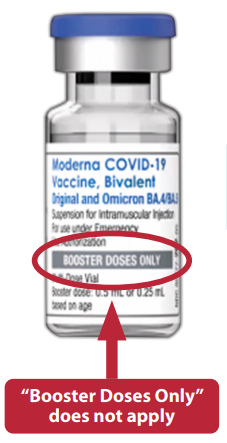 12- 64 years of age0.5mLAdminister vaccine in the Deltoid muscle  or the Vastus lateralis IntramuscularlyUnvaccinated individuals should receive 1 bivalent dose. Individuals who have received one or more doses of a monovalent covid vaccine should receive 1 bivalent dose At least 8 weeks after the last monovalent dose Moderna COVID-19 Vaccine Bivalent (Original and Omicron BA.4/BA.5)Vial with Dark Blue Cap with Gray Label Border65 years and older 0.5mLAdminister vaccine in the Deltoid muscle  or the Vastus lateralis IntramuscularlyIndividuals 65 years and older who have received one mRNA bivalent dose may receive 1 additional bivalent doseAt least 4 months after their last bivalent doseTABLE 6B: Individuals who ARE moderately to Severely IMMUNOCOMPROMISEDTABLE 6B: Individuals who ARE moderately to Severely IMMUNOCOMPROMISEDTABLE 6B: Individuals who ARE moderately to Severely IMMUNOCOMPROMISEDTABLE 6B: Individuals who ARE moderately to Severely IMMUNOCOMPROMISEDTABLE 6B: Individuals who ARE moderately to Severely IMMUNOCOMPROMISEDType of     vaccineAge groupDoseInstructionVaccination History /Dose scheduleModerna COVID-19 Vaccine Bivalent (Original and Omicron BA.4/BA.5)Vial with Dark Blue Cap with Gray Label Border12 years and older0.5mLAdminister vaccine in the Deltoid muscle  or the Vastus lateralis IntramuscularlyUnvaccinated individuals should receive 3 dosesDose 1 and 2 are 4 weeks apartDose 2 and 3 are 4 weeks apart Individuals with 1 previous dose of a Moderna COVID-19 monovalent vaccine should receive 2 dosesDose 1 is at least 4 weeks from the last monovalent doseDose 2 is 4 weeks after dose 1Individuals with 2 previous doses of a Moderna COVID-19 monovalent vaccine should receive 1 dose Spaced at least 4 weeks after the last monovalent dose Individuals with 3 previous doses of Moderna COVID-19 monovalent should receive 1 dose spaced at least 8 weeks after the last monovalent dose Individuals with 3 previous doses of Moderna COVID-19 monovalent vaccine and 1 dose of bivalent mRNA vaccine may receive one additional dose of bivalent vaccine spaced at least 8 weeks from the last dose(This dose is optional and dependent on personal preference and/or health circumstances).